О направлении информации       Первоуральский  отдел Управления Роспотребнадзора по Свердловской области направляет информацию: Шигеллез, меры профилактики.  Приложение:  на 1л.,1 экз.Гладышева  Татьяна  Павловна,  (3439) 24 51 17Приложение Шигеллез, меры профилактики.Дизентерия (шигеллез) – острая бактериальная кишечная инфекция, характеризующаяся синдромом общей интоксикации организма и диареей, поражающая толстый кишечник.Источником инфекции является больной человек, который опасен для окружающих с 1-го дня болезни, поскольку выделение возбудителя в окружающую среду в этот период наиболее интенсивное, а также бактерионосители. Механизм заражения при дизентерии – фекально-оральный (бактерии  из кишечника больного человека попадают в желудочно-кишечный тракт здорового человека, тем самым вызывая заболевание). Существует несколько путей передачи возбудителя:контактно-бытовой (через грязные руки,  при несоблюдении правил личной гигиены);пищевой (при употреблении в пищу продуктов питания, обсемененных бактериями);водный  (при попадании бактерий в организм человека через инфицированную воду).Заболевание начинается остро –  в течение 1-2 дней после заражения, при пищевом пути -это время может сокращаться до часов, при контактно-бытовом пути -может удлиняться до 7 дней. Чаще всего наблюдается «колитический»  вариант инфекции –  поражается  исключительно толстый  кишечник. Иногда встречаются гастроэнтероколитический или гастроэнтерический варианты – с поражением слизистой желудка и тонкого кишечника.Основные симптомы заболевания: лихорадка,  с подъемом  температуры тела до 41°С, жидкий стул, боли в животе схваткообразного характера, а также довольно неприятные позывы на опорожнение кишечника, возможен стул с примесью слизи и крови. Диарея на начальном этапе бывает кратковременной, но затем количество стула может увеличиться до 30 раз в сутки.Острая дизентерия может перейти в хроническую стадию, если болезнь продолжается более 3 месяцев. При этом болезнь может протекать как непрерывно, так и периодами.Специфическая профилактика (вакцинация) против шигеллезов включена  в Календарь профилактических прививок по эпидемическим показаниям – Приложение №2  к Приказу МЗ РФ от 06.12.2021года № 1122н «Об утверждении национального календаря профилактических прививок, календаря профилактических прививок по эпидемическим показаниям и порядка проведения профилактических прививок»:- Проведение профилактических прививок против шигеллезов предпочтительно осуществлять  перед сезонным подъемом заболеваемости шигеллезами; - Вакцинации против шигеллезов   подлежат работники медицинских организаций (их структурных подразделений) инфекционного профиля;  лица занятые в сфере общественного питания и коммунального благоустройства;   дети, посещающие детские дошкольные  образовательные организации и отъезжающие в  организации, осуществляющие лечение, оздоровление и (или) отдых (по показаниям). - По эпидемическим показаниям прививки проводят при угрозе возникновения эпидемии или эпидемической вспышки.Основные меры  личной профилактики шигеллезов:соблюдение правил  личной гигиены: тщательное  мытье  рук с мылом перед каждым приемом пищи, после посещения общественных мест, прихода домой с улицы;соблюдение  условий  и сроков хранения  продуктов питания в холодильнике;не приобретать  и не употреблять продукты,  пищу с истекшим сроком годности;не покупать  продукты в местах несанкционированной торговли;тщательно мыть фрукты и овощи перед употреблением под проточной водой и ополаскивать кипяченой водой;не использовать  для питьевых целей воду из водоисточников, не предназначенных для питья (колодцы, фонтаны, ключи, озера, реки и т.д.), употребляйте для питья только кипяченую или бутилированную воду и напитки в фабричной расфасовке;не заглатывать воду при водных процедурах и купании в открытых водоемах.       Первоуральский отдел Управления  Роспотребнадзора по Свердловской области  напоминает населению,  что болезнь легче предупредить, чем лечить! Главный специалист-эксперт Территориального отдела Управления Роспотребнадзора по Свердловской области в городе Первоуральск, Шалинском, Нижнесергинском районах и городе Ревда                                                                            Т.П.ГладышеваФЕДЕРАЛЬНАЯ СЛУЖБА ПО НАДЗОРУ В СФЕРЕ ЗАЩИТЫ ПРАВ ПОТРЕБИТЕЛЕЙ И 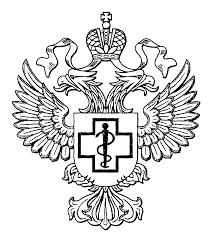 БЛАГОПОЛУЧИЯ ЧЕЛОВЕКА Территориальный отделУправления Федеральной службы по надзору в сфере защиты прав потребителей и благополучия человека по Свердловской области в городе Первоуральск, Шалинском, Нижнесергинском районах и городе Ревда(Первоуральский отдел УправленияРоспотребнадзора по Свердловской области)Вайнера ул., д. 4, г. Первоуральск, 623102,тел.: (3439) 24-52-15, факс (3439) 24-84-20,e-mail: mail_11@66.rospotrebnadzor.ruhttp://66. rospotrebnadzor.ruОКПО 77149652, ОГРН 1056603541565  ИНН/КПП 6670083677/667001001от  14.07.2023 г.  № 66-11-09/09-4926-2023В Администрации муниципальных образований (по листу рассылки)НачальникПервоуральского отдела Управления Роспотребнадзора по  Свердловской области/подписано/        И.Б.Хованов